ΕΛΛΗΝΙΚΗ ΔΗΜΟΚΡΑΤΙΑ				Αθήνα 5.3.2018ΥΠΟΥΡΓΕΙΟ ΥΓΕΙΑΣ                                                                   ΔΙΟΙΚΗΣΗ 1ης ΥΠΕ ΑΤΤΙΚΗΣΔΕΛΤΙΟ ΤΥΠΟΥ«Έναρξη λειτουργίας 1ης Τ.ΟΜ.Υ στο Δήμο Αγίου Δημητρίου.»Η Διοίκηση της 1ης Υγειονομικής Περιφέρειας καταβάλλει τον τελευταίο χρονικό διάστημα συστηματική προσπάθεια για την υλοποίηση της λειτουργίας των Τοπικών Ομάδων Υγείας (Τ.ΟΜ.Υ.).Με ικανοποίηση σας ενημερώνουμε ότι την Πέμπτη 1 Μαρτίου 2018 ξεκίνησε η λειτουργία της 1ης ΤΟΜΥ στο Δήμο Αγίου Δημητρίου. Η έδρα της βρίσκεται στην οδό Θεσσαλίας 10. Τα τηλέφωνα επικοινωνίας είναι 210-9758493, 210-9758491 και ηλεκτρονική δ/νση 1tomy-agioudimitriou@1dype.gov.grΗ 1η Τ.ΟΜ.Υ Αγίου Δημητρίου στελεχώνεται με ιατρικό, νοσηλευτικό και λοιπό προσωπικό και λειτουργεί καθημερινά, τις εργάσιμες ημέρες, από Δευτέρα έως Παρασκευή εκτός Σαββατοκύριακου και αργιών.Η λειτουργία των Τ.ΟΜ.Υ αποτελεί σημαντικό βήμα στη προσπάθεια μεταρρύθμισης της Πρωτοβάθμιας Φροντίδας Υγείας για την παροχή δωρεάν, ποιοτικών και ολοκληρωμένων υπηρεσιών μέσα από ένα σύστημα δομών  που διασφαλίζει την ισότιμη πρόσβαση και μεριμνά για τις ευάλωτες κοινωνικές ομάδες.   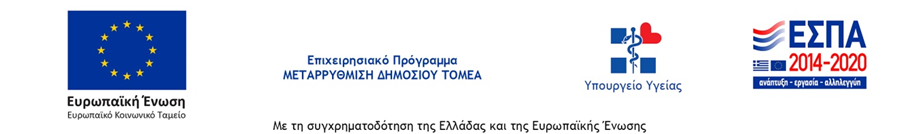 